Supplementary MaterialSupplementary TablesTable S1. Summary of donor informationTable S2. Full name and abbreviation of gene and proteinTable S3. Primer sequences used for qRT-PCR.Table S4. Information of primary antibodies used in this studyFigure S1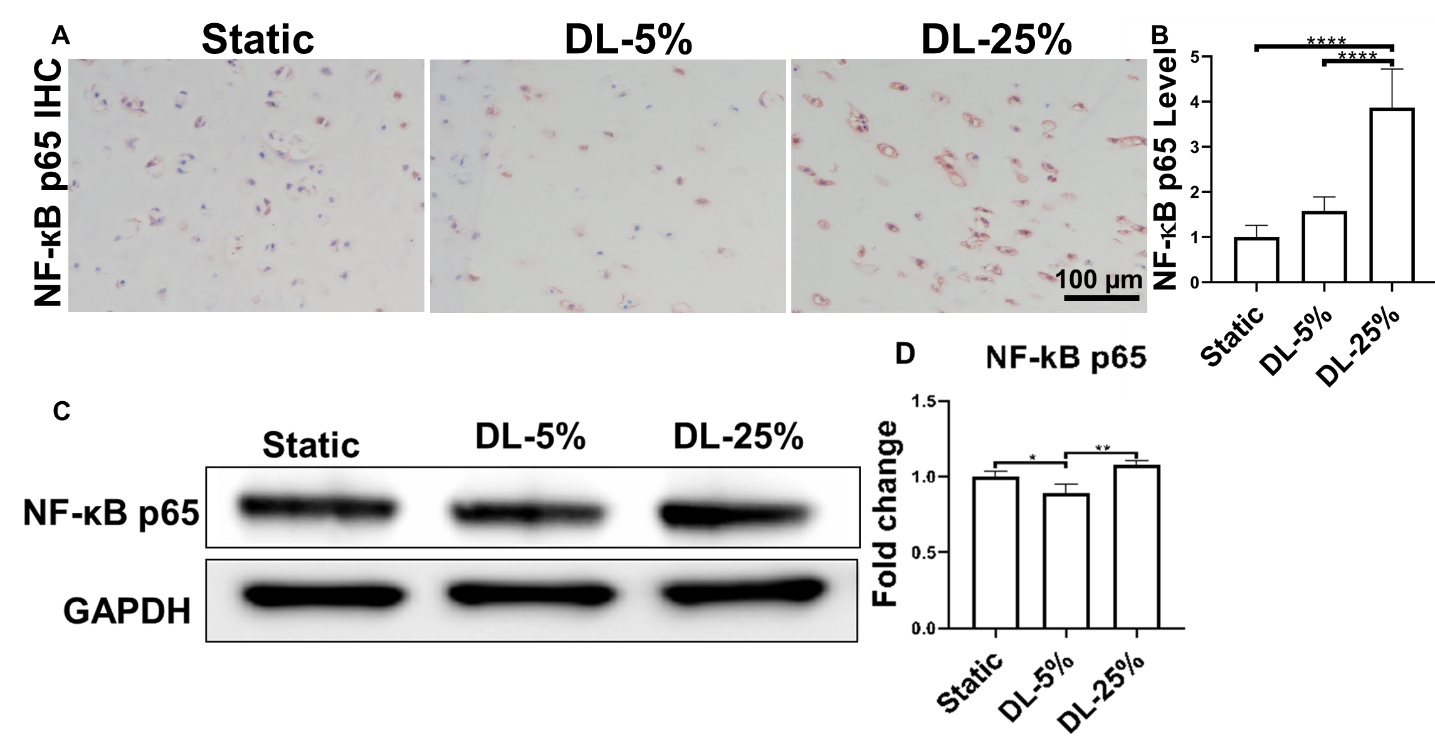 Figure S1. (A) NF-кB p65 IHC for samples from different groups. Scale bar: 100 µm. (B) Based on staining density, the level of NF-кB p65 were semi-quantitated using the ImageJ. (C) Representative western blot to assess the levels of NF-кB p65. (D) Semi-quantitative analysis of NF-кB p65protein level. N= 3. *, p<0.05; **, p<0.01; ****, p<0.0001.Figure S2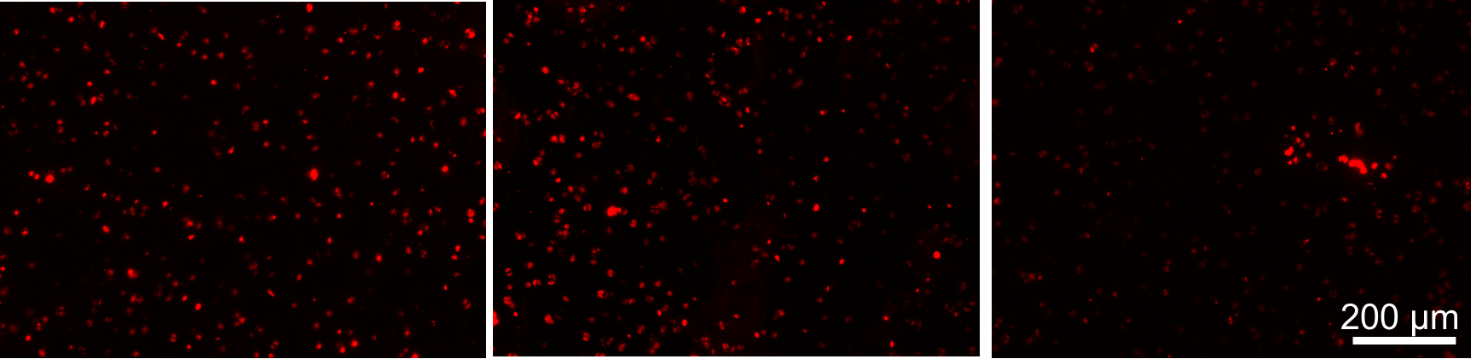 Figure S2. JC-1 immunofluorescence staining for samples from different groups. Scale bar: 100 µm. Figure S3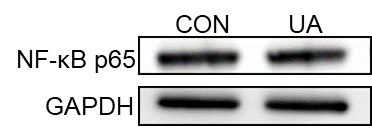 Figure S3. Representative western blot to assess the levels of NF-кB p65. CON: samples subjected to 25% strain loading; UA: samples subjected to 25% strain loading together with UA treatment (10 µM). No.Patient IDAgeSexSex1201615273FemaleFemale Average Age: 72.02201891770FemaleFemale Average Age: 72.0320-0810-00673FemaleFemale Average Age: 72.04201252969MaleMale Ave Age: 69.35201247370MaleMale Ave Age: 69.3620-0818-00669MaleMale Ave Age: 69.3Full nameGeneProteinRibosomal protein L13aRPL13aRPL13ACollagen type II alpha 1 chainCOL2COL2AggrecanACANACANSRY-Box transcription factor 9SOX9SOX9Matrix metallopeptidase 13MMP13MMP13Matrix metallopeptidase 1MMP1MMP1Collagen type XCOL10COL10Interleukin 6IL6IL-6Interleukin 8IL8IL-8Cyclin-dependent kinase inhibitor 2ACDKN2Ap16Cyclin-dependent kinase inhibitor 1ACDKN1Ap21Tumor antigen p53TP53p53Lysosomal-associated membrane protein 1LAMP1LAMP1Microtubule-associated proteins 1A/1B light chain 3BLC3BLC3BPTEN-induced kinase 1PINK1PINK1ParkinPARK2ParkinMitogen-activated protein kinase 1/2p-ERK1/2p-ERK1/2Nuclear factor kappa-light-chain-enhancer of activated B cellsNF-kB1NF-kB p65Caspase 3CASP3CASP3BCL2-associated X proteinBAXBAXNuclear factor erythroid 2-related factor 2NRF2NRF2A disintegrin and metalloproteinase with thrombospondin motifs 5ADAMTS5ADAMTS5Translocase of outer mitochondrial membrane 20TOMM20TOM20Glyceraldehyde 3-phosphate dehydrogenaseGAPDHGAPDHGeneForward primer (5’->3’)Reverse primer (5’->3’)RPL13aCATAGGAAGCTGGGAGCAAGGCCCTCCAATCAGTCTTCTGCOL2A1GGATGGCTGCACGAAACATACCGGCAAGAAGCAGACCGGCCCTATGACANAGTCACACCTGAGCAGCATCAGTTCTCAAATTGCATGGGGTGTCSOX9GGCGGAGGAAGTCGGTGAAGAAGCTCATGCCGGAGGAGGAGTGTMMP13ATGCAGTCTTTCTTCGGCTTAGATGCCATCGTGAAGTCTGGTMMP1AAAATTACACGCCAGATTTGCCGGTGTGACATTACTCCAGAGTTGCOL10CCCTCTTGTTAGTGCCAACCAGATTCCAGTCCTTGGGTCAALP ATCTTTGGTCTGGCCCCCATGAGTCCACCATGGAGACATTCTCTCOCNTCACACTCCTCGCCCTATTGGAAGAGGAAAGAAGGGTGCCOPNTCACCAGTCTGATGAGTCTCACCATTCTAGCATCAGGGTACTGGATGTCAGGTCIL-6ACTCACCTCTTCAGAACGAATTGCCATCTTTGGAAGGTTCAGGTTGIL-8ACTGAGAGTGATTGAGAGTGGACAACCCTCTGCACCCAGTTTTCCDKN2ACTACTGAGGAGCCAGCGTCTCTGCCCATCATCATGACCTCDKN1AAGTGGAATTAGCCCTCAGCACATGGTCCCTGGGTTCTTCTP53GCCCAACAACACCAGCTCCTCCTGGGCATCCTTGAGTTCCADAMTS5GAACATCGACCAACTCTACTCCGCAATGCCCACCGAACCATCTNF-kB1AACAGAGAGGATTTCGTTTCCGTTTGACCTGAGGGTAAGACTTCTAntibodyCompanyCatalog numberDilutionp21Abcamab218311IHC: 1:200; WB: 1:1000p16 Abcamab108349IHC: 1:100; WB: 1:1000COL2A1Thermal FisherMA5-12789IHC: 1:100; WB: 1:100ACANAbcamab3778WB: 1:100SOX9Cell Signaling D8G8HWB: 1:1000LAMP1Thermal FisherPA1-654AIHC: 1:50; WB: 1:500LC3BNovus BiologicalsNB100-2220IHC: 1:200; WB: 1:1000PINK1MyBioSourceMBS3215961WB: 1:1000ParkinThermal FisherPA513399WB: 1:1000NRF2Novus BiologicalsNBP1-32822WB: 1:1000NF-κB p65Thermal FisherPA5-16545WB: 1:200BAXNovus BiologicalsNB100-56095WB 1:1000p-Erk1/2Thermal FisherPA5-13036WB 1:1000CASP3Abcamab32042WB 1:500MMP13Abcamab39012WB 1:1000TOM20MyBioSourceMBS820677IF: 1:200; WB 1:1000p53Abcamab26WB 1:500GAPDHCell signaling5174WB: 1:1000Universal Kit VectorPK6200-Mouse IgG  Invitrogen314501:1000Rabbit IgGHealthcareNA934-1ML1:1000